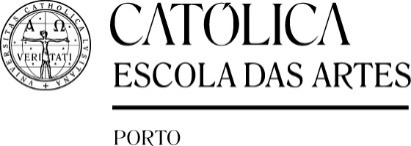 QUESTIONÁRIO INDIVIDUALLicenciatura em CinemaNome completo:                Este questionário tem como objetivo recolher alguma informação, no sentido de melhor podermos conhecer o candidato, e, assim, facilitar este processo de seleção. 1. Descreva-nos de forma sucinta o seu percurso escolar (áreas de estudo, escolas, mudanças importantes). 2. Conheceu a Escola das Artes através de:        Visita da Escola das Artes à sua Escola        Amigo Comum        Redes Sociais        Pesquisa Online        Outro. Qual?        3. Faça a sua autoanálise relativamente aos seguintes aspetos, considerando uma escala de 1 a 5, em que 1 corresponde a "fraco" e 5 a "excelente":4. Para compreendermos as suas motivações quanto à sua candidatura, descreva o seu projecto de vida e como integra este curso nesse mesmo projeto.5. Como se resume o seu perfil pessoal? Quais as suas características mais marcantes? Identifica pontos fortes e pontos vulneráveis?6. Desenvolveu atividades paralelas que julgue serem relevantes (desportivas, artísticas, participação em associações e grupos de interesses, formação em áreas paralelas à escola, etc.)? Se sim, descreva-as.7. Como se manifesta atualmente o seu interesse por atividades artísticas?8. Qual a utilização que faz do computador e da Internet (frequência e número de horas semanais, programas que utiliza, tarefas e finalidades para as quais utiliza)?12345CriatividadeCapacidade de reflexãoExperiência audiovisualApetência tecnológicaRelacionamento InterpessoalMotivação